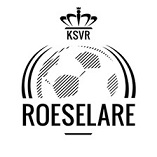 Beste spelers, ouders, grootouders en supporters,Zoals al eerder meegedeeld op de blog zullen we op vrijdagavond 5 junions voetbalseizoen 2014-2015 feestelijk afsluiten met een barbecue.Dit zullen we doen op Schiervelde in de jeugdkantine vanaf 18.30 uur.Na een aperitief met versnaperingen staat het volgende op het menu :- voor de volwassenen : drie stukken vlees naar keuze uit BBQ-worst, gemarineerde kotelet, witte pens, brochette, ribbetjes, kipfilet en beenham- voor de kinderen jonger dan 12 jaar : twee stukken vlees naar keuze.Dit alles wordt aangevuld met groenten (sla, tomaten, boontjes, wortelen, witloof, bloemkool, komkommer en broccoli), aardappelen (in de schil met lookboter of in remouladesaus) of frietjes en sausen (mayonaise, cocktail en tartaar).Er is één consumptie voorzien bij het eten.Gelieve ten laatste tegen vrijdagavond 29 mei in te schrijven per mail bij trainer Peter (Peter.Dousy@skynet.be) d.m.v. onderstaande strook.Wij moeten onze bestelling bevestigen aan de traiteur tegen dinsdag 2 juni.De betaling, liefst met gepast geld, kan gebeuren op de avond van de barbecue zelf.--------------------------------------------------------------------------------------------------------------------------------------Speler : ………………………………………………………………………………………………………….Aantal volwassenen :  € 15 x ……   =  € ……Aantal kinderen -12j :  € 7,50  x ……  =  € …….